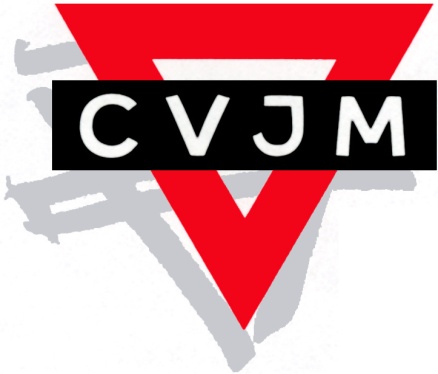 An die Mitglieder des CVJM-MerkenbachCVJM-Merkenbach, Monika Tropp, Mühlpfad 7, 35745 Herborn 			Merkenbach, 26.08.2022Herzliche Einladung zur Jahreshauptversammlung des CVJM-Merkenbach im Gemeindehaus Merkenbacham:	09.09.2022 um 20.00 UhrFolgende Tagesordnung ist vorgesehen:Begrüßung und AndachtBegrüßung von Björn Wagner, KreissekretärBericht durch 		1. Vorsitzende mit Kassenbericht	Kassenwart, anschließendKassenprüferKurze Info über Tätigkeit in der PandemieWahlen: 	Vorstandsbesetzung, zur Wahl steht an:Vorsitzende: bisher Monika TroppBeisitzer: bisher Bärbel WernerStellvertretender Vorsitzender wegen Rücktritt Martin NickelDer Posten bleibt mangels Kandidaten vorerst vakant.Die bisherigen Amtsinhaber zu a) und b) stellen sich zur Wiederwahld) Kreisvertretere) Kassenprüferf) Entlastung des VorstandsInformationen aus dem KreisverbandWeitere kulturelle Veranstaltungen und TermineVerschiedenesWir würden uns über eine rege Teilnahme freuen. Selbstverständlich sind auch alle Mitarbeiter/Freunde des CVJM und Interessierte der Gemeindearbeit herzlich eingeladen.Herzliche GrüßeFür den VorstandMonika Tropp 